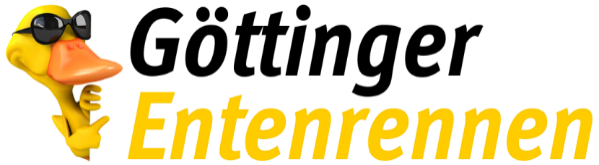 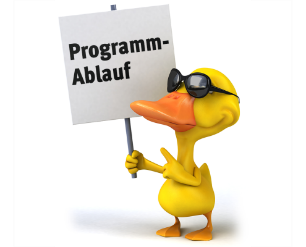 Die einzelnen Rennen (Änderungen vorbehalten)Ab 12.45 Uhr       Kleine Schönheiten Kinder I            Preise:1Popcornmaker2Schoko-Fondueset3Schoko-Fondueset4Thermobecher + GS Eiswiese5Thermobecher + GS Eiswiese6 - 8Wasserrutsche + GS Eiswiese9 - 18Schwimmente + GS Eiswiese19  - 28Schwimmnudel + GS Eiswiese29 - 38WasserPistole NERF39 - 43Entenspielzeug44 - 55Getränkehalter Ente56Bilderbuch